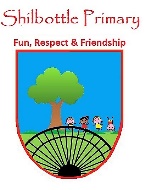 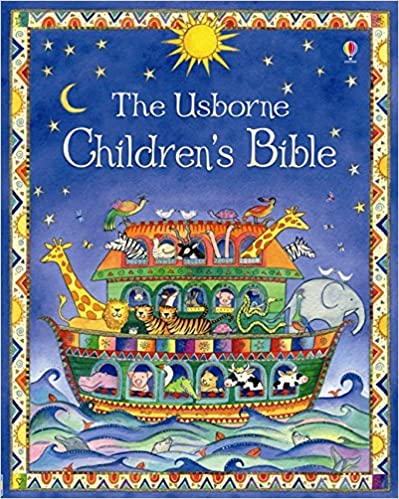 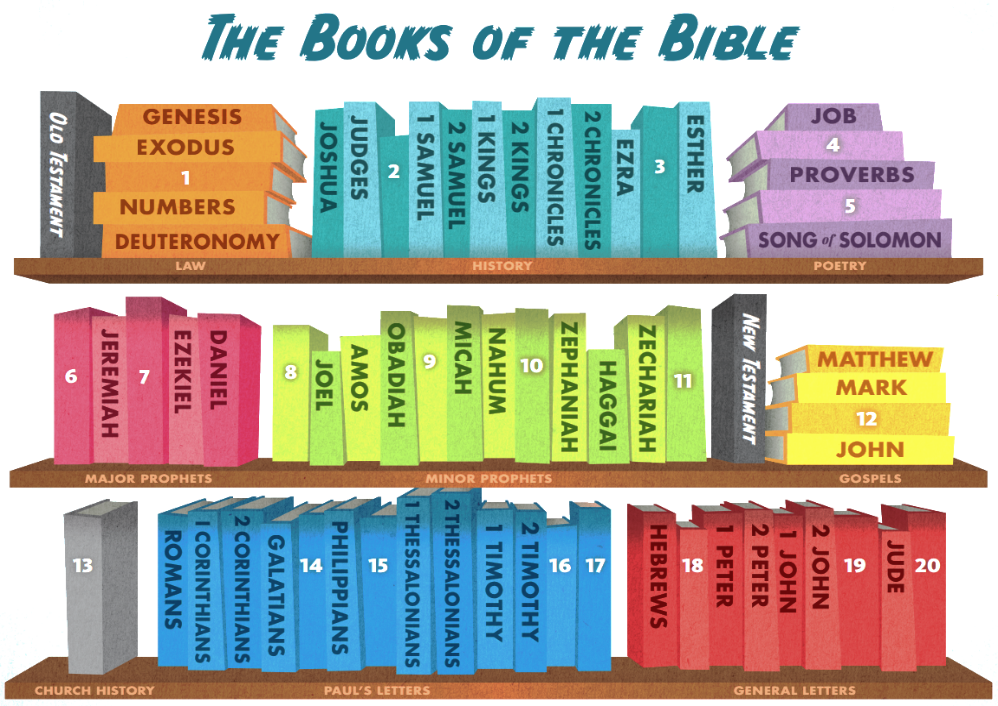 VocabularyMeaningBibleThe Christian scriptures, consisting of the Old and New Testaments.books of the BibleThe Bible is a collection of sacred texts or scriptures. Varying parts of the Bible are considered to be a product of divine inspiration and a record of the relationship between God and humans by ChristiansChristiansPeople who believe in the religion of Christianity.JesusThe name of a man who Christians believe was the son of God.saviourA person who saves someone who is in difficulty.